申请代码：2024年国家级继续医学教育项目 申报表项目名称                                                                        所在学科                                                                        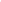 申办单位 (盖章)                                                                         邮政编码                                                                        申报日期                                                                        (项目申办单位承诺：本单位最近一个周期年检或校验合格,不存在 冒用其他单位名称或名义的情况。本项目已征得项目负责人、授课 教师的知情同意并留存相关证据备查， 对所填写信息的真实性、完 整性和准确性负责)填表说明一、申报国家级继续医学教育普通面授项目请填写此表。项目的申请代码 系网上申报时自动生成。二、本表填写注意事项：(一)填写思路：1.分析培训需求，针对存在的问题和需求确定合适的目标学员、培训目 标和培训效果；2.根据培训目标和培训效果，确定合适的项目名称，设计与之匹配、切 实可行的培训内容、授课教师、教学形式、学时安排、考核和评估方式等， 且 与其他同类项目相比具有一定的创新性。3.介绍培训效果的具体评估方法。4.体现申办单位、项目负责人、授课教师与本申报项目相关的实力和优 势。(二) 教学对象须符合该学科继续教育对象的要求。“上一年度本项目是 否获批国家级继续医学教育项目并填报了项目执行情况”中的“上一年度”指 的是 2022 或 2023 年度。(三) 项目举办方式有： 学术讲座、学术会议、专题讨论会、研讨班、讲 习班、学习班等。(四)教学时数为实际授课时数，不包括开班典礼等与教学无关的安排。(五) 学分计算方式： 参加者经考核合格， 按每 3 学时授予 1 学分； 主讲 人每学时授予 2 学分。半天按 3 学时计算， 1 天按 6 学时计算。每个项目所授 学分数最多不超过 10 学分。(六) 填写项目申报表时， 所填内容系指举办一期活动。如同一项目举办 多期，请在“多期举办信息”处填写每期举办时间与地点。(七) 填写申办单位、项目负责人及授课教师的工作单位名称时， 需完整 填写单位的标准名称(与单位公章相一致)。(八) 根据所报项目内容正确选择相应的学科专业， 学科专业的详细分类 与代码见申报(备案)表中的学科分类代码。(九)项目申报表填写完成， 提交上报前应进行自查， 避免出现如下问题：序号                       导致形式审查不合格的常见问题举例1   项目名称： 含有其他单位名称的，或为其他单位申报项目的， 或有错别字或漏字的，或含有不符合国家政策规定字样的2   所在学科： 选择错误或不准确的3    申办单位： 名称与公章不一致， 或作为非第一主办单位申报项目的，或远程国家级继续医学教育项目的申办单位不是国家级远程继续医学教育机构的，或申办单位是最近 一个周期校验结论为暂缓校验或被撤销《医疗机构执业许可证》的医疗机构，或最近 一个周期年检不合格或被撤销法人身份的机构的4   项目负责人：不参与授课的，或不在职(岗) 的， 或专业技术职务为初级、中级的，或负责的项目内容与其所从事的主要专业或研究方向不一致的，或负责的项目超过 2 项的， 或既往不曾担任国家级或省(会) 级继续医学教育项目负责人， 或所在工作单 位名称填写不标准或与单位公章不一致的5   授课教师： 授课内容与其专业特长或方向不一致的，或理论授课教师专业技术职务为初级或中级的， 或实验(技术示范) 教师专业技术职务为初级的； 或所在工作单位名 称填写不标准或与单位公章不一致的6   举办地点： 为港澳台或国外， 或在国家明令禁止举办会议的风景名胜区的， 或填写为单位名称等非省市县名称的7   组织与项目无关的参观、考察等活动，或组织旅游观光的8   举办期次： 每项国家级继续医学教育项目每年举办的期(次) 数超过 6 期(次)的9   联系电话： 电话位数不对的，或填写内容并非数字的10   栏目填写存在空项或漏项的， 或串行或答非所问的(如要求填联系人的栏目填的是电话等) ，或存在“？ ”或乱码的11   同一个项目：从多个渠道重复申报的，或同时以新申报项目和备案项目方式重复申报的12   纸质和网上申报材料缺少其中之一的，或纸质与网上申报材料内容不一致的，或纸质申报材料中签字盖章不全的，或纸质申报材料并非从申报系统中导出的13   其他不符合《国家级继续医学教育项目申报、认可办法》、《国家级继续医学教育项目申办要求》的相关规定以及关于 2024 年度国家级继续医学教育项目申报通知要求 的情况三、西部 12 个省(区、市) 包括： 四川省、重庆市、贵州省、云南省、西 藏自治区、陕西省、甘肃省、青海省、宁夏回族自治区、新疆维吾尔自治区、 广西壮族自治区、内蒙古自治区。四、基层单位包括：县级及以下医疗卫生机构等。附 1  各省、自治区、直辖市，国家卫生健康委员会直属联系单位及有关学(协)会等单 位代码代码  名称                          代码  名称01  北京市                           35  中日友好医院02  天津市                           36  国家卫生健康委医药卫生科技发展研究中心03  上海市                           37  国家卫生健康委干部培训中心04  河北省                           38  国家卫生健康委统计信息中心05  山西省                           39  国家医学考试中心06  内蒙古自治区                     40  国家卫生健康委国际交流与合作中心07  辽宁省                           41  国家卫生健康委人才交流服务中心08  吉林省                           42  中华医学会09  黑龙江省                         43  中华护理学会10  江苏省                           44  中华口腔医学会11  浙江省                           45  中华预防医学会12  安徽省                           46  中国医院协会13  福建省                           48  中国医师协会14  江西省                           49  国家卫生健康委医院管理研究所15  山东省                           50  国家卫生健康委卫生健康监督中心16  河南省                           51  新疆生产建设兵团17  湖北省                           52  国家卫生健康委项目资金监管服务中心18  湖南省                           53  好医生医学教育中心19  广东省                           54  北京双卫医学技术培训中心20  广西壮族自治区                   55  中国药师协会21  海南省                           56  中国健康教育中心22  四川省                           57  北京华医网科技股份有限公司23  贵州省                           58  国家食品安全风险评估中心24  云南省                           59  国家心血管病中心25  西藏自治区                       60  国家卫生健康委能力建设和继续教育中心26  陕西省                           61  国家卫生健康委南京人口国际培训中心27  甘肃省                           62  国家卫生健康委科学技术研究所28  青海省                           63  人民卫生出版社有限公司29  宁夏回族自治区                   64  国家癌症中心30  新疆维吾尔自治区                 65  健康报社有限公司31  重庆市                           66  中国人口与发展研究中心32  中国医学科学院(北京协和医学院)  67  北京举名继续教育咨询有限公司33  中国疾病预防控制中心             68  北京亿和博嘉教育科技有限公司34  北京医院                         69  国家心理健康和精神卫生防治中心附 2  国家级继续医学教育项目学科分类与代码代码学科名称代码学科名称01-基础形态05-妇产科学01-01-组织胚胎学05-01-妇科学01-02-解剖学05-02-产科学01-03-遗传学05-03-妇产科学其他学科01-04-病理学01-05-寄生虫学06-儿科学01-06-微生物学06-01-06-02-儿科内科学儿科外科学02-基础机能06-03-新生儿科学02-01-生理学06-04-儿科学其他学科02-02-生物化学02-03-生物物理学07-眼、耳鼻咽喉科学02-04-药理学07-01-耳鼻咽喉科学02-05-细胞生物学07-02-眼科学02-06-病生理学02-07-免疫学08-口腔医学02-08-基础医学其他学科08-01-08-02-口腔内科学口腔外科学03-临床内科学08-03-口腔正畸学03-01-心血管病学08-04-口腔修复学03-02-呼吸病学08-05-口腔学其他学科03-03-消化病学03-04-血液病学09-影像医学03-05-肾脏病学09-01-放射诊断学03-06-内分泌学09-02-超声诊断学03-07-神经内科学09-03-放射肿瘤学03-08-感染病学09-04-影像医学其他学科03-09-精神卫生学03-10-老年医学10-急诊学03-11-内科学其他学科11-医学检验04-临床外科学04-01-普通外科学12-公共卫生与预防医学04-02-心胸外科学12-01-劳动卫生与环境卫生学04-03-烧伤外科学12-02-营养与食品卫生学04-04-神经外科学12-03儿少卫生与妇幼卫生学04-05-泌尿外科学12-04-卫生毒理学04-06-显微外科学12-05-统计流行病学04-07-骨外科学12-06-卫生检验学04-08-肿瘤外科学12-07-公共卫生与预防医学其他学科04-09-颅脑外科学04-10-整形、器官移植外科学13-药学04-11-外科学其他学科13-01-临床药学和临床药理学13-02-药剂学19-重症医学13-03-药物分析学13-04-药事管理学20-皮肤病学与性病学13-05-药学其他学科21-核医学14-护理学14-01-内科护理学22-医院感染(管理)学14-02-外科护理学14-03妇产科护理学23-心理学14-04-儿科护理学23-01-医学心理学14-05-护理其他学科23-02-23-03-临床与咨询心理学 心理学其他学科15-医学教育与卫生管理学15-01-医学教育24-卫生法规与医学伦理学15-02-卫生管理24-01-24-02-医学人文与医德医风 医患沟通16-康复医学24-0324-04科研伦理卫生法规17-全科医学18-麻醉学国内外本领域的最新进展本领域存在的问题项目的目标项目的创新之处项目的创新之处项目培训需求及效果分析项目培训需求及效果分析申办单位近几年与项目有关的工作概况(包括开展的培训、科研工作以及师资队伍情况)申办单位近几年与项目有关的工作概况(包括开展的培训、科研工作以及师资队伍情况)上一年度本项目是否获批国家级继续医学教育项目并填 报了项目执行情况？是□   上一年度的项目编号是_____________________上一年度本项目是否获批国家级继续医学教育项目并填 报了项目执行情况？否□项 目 负 责 人 简 况姓名性别出生年月日出生年月日项 目 负 责 人 简 况职称职务最高学历最高学历项 目 负 责 人 简 况工作单位是否在职(岗)是否在职(岗)从事专业项 目 负 责 人 简 况是否参与项目授课是否参与项目授课项目负责人签字项目负责人签字项 目 负 责 人 简 况工作简历工作简历工作简历工作简历工作简历工作简历工作简历项 目 负 责 人 简 况项 目 负 责 人 简 况教育经历教育经历教育经历教育经历教育经历教育经历教育经历项 目 负 责 人 简 况项 目 负 责 人 简 况本人曾开展过哪些相近的培训本人曾开展过哪些相近的培训本人曾开展过哪些相近的培训本人曾开展过哪些相近的培训本人曾开展过哪些相近的培训本人曾开展过哪些相近的培训本人曾开展过哪些相近的培训项 目 负 责 人 简 况项 目 负 责 人 简 况本人曾开展过哪些相近的研究本人曾开展过哪些相近的研究本人曾开展过哪些相近的研究本人曾开展过哪些相近的研究本人曾开展过哪些相近的研究本人曾开展过哪些相近的研究本人曾开展过哪些相近的研究项 目 负 责 人 简 况项 目 负 责 人 简 况本人曾发表过哪些相近的文章本人曾发表过哪些相近的文章本人曾发表过哪些相近的文章本人曾发表过哪些相近的文章本人曾发表过哪些相近的文章本人曾发表过哪些相近的文章本人曾发表过哪些相近的文章项 目 负 责 人 简 况项目讲授题目及内容简要项目讲授题目及内容简要项目讲授题目及内容简要项目讲授题目及内容简要项目讲授题目及内容简要讲授题目内容授课教师学时教学方法授   课   教   师理 论 授 课 教 师姓名姓名专业技术职称主要研究方向主要研究方向所在单位所在单位授   课   教   师理 论 授 课 教 师授   课   教   师理 论 授 课 教 师授   课   教   师理 论 授 课 教 师授   课   教   师理 论 授 课 教 师授   课   教   师理 论 授 课 教 师授   课   教   师理 论 授 课 教 师授   课   教   师实 验 	(  技 术 示 范) 教 师授   课   教   师实 验 	(  技 术 示 范) 教 师授   课   教   师实 验 	(  技 术 示 范) 教 师授   课   教   师实 验 	(  技 术 示 范) 教 师授   课   教   师实 验 	(  技 术 示 范) 教 师举办方式举办方式举办方式举办起止日期举办起止日期举办起止日期年   月   日——    年   月   日年   月   日——    年   月   日年   月   日——    年   月   日年   月   日——    年   月   日年   月   日——    年   月   日年   月   日——    年   月   日举办期限(天)举办期限(天)举办期限(天)考核方式考核方式教学对象教学对象教学对象拟招生人数拟招生人数拟招西部 12 省(区、市)学员人数拟招西部 12 省(区、市)学员人数拟招西部 12 省(区、市)学员人数拟招基层单位学员 人数拟招基层单位学员 人数教学总学时数教学总学时数教学总学时数讲授理论时数讲授理论时数教学总学时数教学总学时数教学总学时数实验(技术示范) 时数实验(技术示范) 时数举办地点举办地点举办地点拟授学员学分拟授学员学分申办单位申办单位申办单位联系人联系电话项目负责人通讯地址项目负责人联系电话项目负责人邮政编码省(自治区、直辖市)继 续医学教育委员会、新疆 生产建设兵团继续医学教 育委员会、国家卫生健康 委员会直属联系单位、有 关学(协)会等单位意见盖章     年    月    日盖章     年    月    日盖章     年    月    日备注